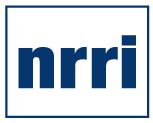 Register Now forThe Theory and Practice of RegulationKicking Off the Regulatory Training InitiativeThis eight part course will provide attendees with an introduction to and understanding of the rationale and methods by which regulatory decisions are made. NRRI's Regulatory Training Initiative (RTI) provides comprehensive training to the regulatory community. The curriculum will expand to include more detailed topics in regulation, such as accounting, finance, and rate design, as well as training in emerging issues and policies including new methods for evaluating energy efficiency programs and alternative methods for pricing distributed energy.REGISTRATION: The initial course is open to all members of the regulatory community at no charge.  All classes will be offered from 3:00 to 4:00 PM Eastern.  Your registration will give you access to all the classes in this course.  You will receive log in information for each class prior to the start date. Register now	Class TitleInstructorDate1. 	Why Regulate?Carl Pechman, Ph.D., Director, NRRISeptember 172. 	Public Utility and Just and Reasonable RatesProf. William Boyd, UCLA School of LawSeptember 243. 	Products of RegulationHon. Willie Phillips, Chair, Public Service Commission of the District of ColumbiaOctober 14. 	Process of RegulationHon. Diane Munns, former Commissioner Iowa Utilities BoardOctober 85. 	Jurisdictional Issues of RegulationHon. Suedeen Kelly, former FERC Commissioner and former Chair of the New Mexico Public Service CommissionOctober 156. 	Utility Business ModelsPeter Fox-Penner, Ph.D., Founder and Director of the Boston University Institute for Sustainable EnergyOctober 227. 	The Coming Utility TransitionHon. Susan Tierney, Ph.D., Senior Advisor, The Analysis GroupOctober 298. 	What it's like to be a RegulatorHon. Susan Tierney, Hon. David Danner, WUTC, Hon. Diane Munns, Carl PechmanNovember 5